Facility Special Event Request Form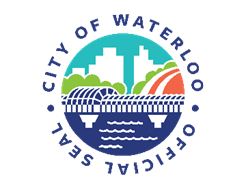 Today’s Date 	Event:			Name of the Event:  	Dates of Use: 			Time Range of Use: (List each date separated by comma) 		(Indicate from/to and am/pm)Estimated # of Participants    Representative Contact Information:Name: 			Home Phone (include area code): Address:  			Cell Phone (include area code): City, State, Zip: 		E-Mail Address: Organization or Group: 	Type of Organization:	   Corporate     Small Business    Government    Educational    Political Campaign Religious    Neighborhood Association    Family Gathering    Other(Be specific) : Location:			Location of space interested in reserving:  	If you are interested in renting/reserving a ball diamond, pool, or shelter, please go to the Leisure Service website(www.waterlooleisureservices.org) to do so and payment can be made for those items online.Do you plan to close of any streets?    Yes	 No  If yes, please also include Barricade Map Placement and Special Event Notification PetitionName of Street to be closed: 	From and To (Cross Street/Ave) 		Time Street to be closed:  		Time Street to be opened: (Indicate am/pm)						(Indicate am/pm)Barricades to be delivered to: 	Barricades to be delivered by this date: Barricades to be delivered by this time: 					Are there houses inside the barricaded area?  Yes   No		House number of homes inside the barricaded area: Will you have amplified sound?	  Yes	 No				Geographical Location of Variance: 			Distance of Activity from Residential Properties: 	Please explain the event requiring the variance and be specific included geographical location, and what actually will exceed the noise ordinance, such as a band playing, PA system, etc. Other Requested Services or Equipment				Is electricity needed? 		 Yes	 No	Please Describe: 			     *Electricity is not available in all parks or spaces.  Leisure Services will review the request for feasibility.  May Require Electrician.Additional Equipment Requested or Comments?  Yes	 No	If yes, please specify. Insurance				Name of Insurance Co. 			Policy #  I understand additional insurance may be required depending on the nature of the event and I agree to provide such insurance.Will you be selling items or food?	 Yes   NoWill alcohol be served?     Yes    No	Will you have a bouncy house or other inflatable entertainment?     Yes  No	Please include an event flier if applicable. 						Date: 	Signature of Applicant**This typed (electronic signature) has the same validity and meaning as my handwritten signature.	Facility Special Event Request Agreement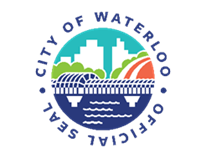 Date: 	Organization: 	Representative Name:  INDEMNITY AGREEMENTAll events will be required to sign and date the following indemnity and hold harmless agreement:The undersigned agrees to defend, indemnify, and hold harmless the City of Waterloo, its agents, officers, and employees, from and against any and all claims for injury or damages to persons or property arising out of or caused by the use of such property.  The undersigned further agrees upon receipt of notice from the City of Waterloo to defend at its own expense the City of Waterloo, its agents, officers, and employees from any action or proceeding against the City of Waterloo, its agents, officers, or employees arising out of or caused using such property. The undersigned agrees that a judgment obtained in any such action or proceeding shall be conclusive in any action by the City, its agents, officers or employees against the undersigned, when so notified as to the undersigned's cause of the injury or damage, as to the liability of the City, its agents, officers and employees to the plaintiff in the first named action, and as to the amount of the damage or injury. The City of Waterloo, its agents, officers, and employees may maintain an action against the undersigned to recover the amount of the judgment together with all the expenses incurred by the City, its agents, officers, and employees in the action.  The undersigned confirms that they will comply with the ordinances and regulations of the City of Waterloo.I have read and agree to follow all the guidelines outlined in this document.						Date: 	Signature of Applicant**This typed (electronic signature) has the same validity and meaning as my handwritten signature.					FOR OFFICE USE ONLY 						  Approved	  Denied		Amount: $ 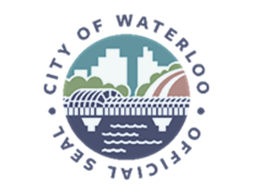 						Date: 	Director of Leisure Services or Designee*This typed (electronic signature) has the same validity and meaning as my handwritten signature.Mayor’s Office If applicable (Name:  / Contact #: )Waterloo Fire If applicable (Name:  / Contact #: )Waterloo PD If applicable (Name:  / Contact #: )Public Works If applicable (Name:  / Contact #: )Proof of Insurance has been provided If applicableSpecial Event Notification Petition If applicableBarricade Map Placement If applicable